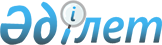 О внесении изменения в решение Каракиянского районного маслихата от 2 мая 2017 года № 9/114 "Об утверждении Правил управления бесхозяйными отходами, признанными решением суда поступившими в коммунальную собственность"
					
			Утративший силу
			
			
		
					Решение Каракиянского районного маслихата Мангистауской области от 8 августа 2018 года № 19/219. Зарегистрировано Департаментом юстиции Мангистауской области 27 августа 2018 года № 3702. Утратило силу решением Каракиянского районного маслихата Мангистауской области от 15 марта 2019 года № 27/292
      Сноска. Утратило силу решением Каракиянского районного маслихата Мангистауской области от 15.03.2019 № 27/292 (вводится в действие по истечении десяти календарных дней после дня его первого официального опубликования).
      В соответствии с подпунктом 3) статьи 19-1 Экологического кодекса Республики Казахстан от 9 января 2007 года и Законом Республики Казахстан от 23 января 2001 года "О местном государственном управлении и самоуправлении в Республике Казахстан", Каракиянский районный маслихат РЕШИЛ:
      1. Внести в решение Каракиянского районного маслихата от 2 мая 2017 года № 9/114 "Об утверждении Правил управления бесхозяйными отходами, признанными решением суда поступившими в коммунальную собственность" (зарегистрировано в Реестре государственной регистрации нормативных правовых актов за № 3370, опубликовано в эталонном контрольном банке нормативных правовых актов Республики Казахстан от 14 июня 2017 года) следующeе изменениe:
      в Правилах управления бесхозяйными отходами, признанными решением суда поступившими в коммунальную собственность:
      пункт 8 изложить в новой редакции:
      "8) Если в соответствии с действующим законодательством Республики Казахстан об оценочной деятельности итоговая стоимость отходов определена нулевой, то эти отходы реализуются по цене, заявляемой участником в порядке, предусмотренном настоящими Правилами;".
      2. Государственному учреждению "Аппарат Каракиянского районного маслихата" (руководитель аппарата Р.Ибраева) после государственной регистрации настоящего решения в Департаменте юстиции Мангистауской области обеспечить его официальное опубликование в эталонном контрольном банке нормативных правовых актов Республики Казахстан и в средствах массовой информации.
      3. Настоящее решение вступает в силу со дня государственной регистрации в органах юстиции и вводится в действие по истечении десяти календарных дней после дня его первого официального опубликования.
      "СОГЛАСОВАНО" 
      Руководитель государственного
      учреждения "Каракиянский 
      районный отдел жилищно – 
      коммунального хозяйства, 
      пассажирского транспорта 
      и автомобильных дорог"
      Абилов Баймурат Кубейевич 
      8 август 2018 год
					© 2012. РГП на ПХВ «Институт законодательства и правовой информации Республики Казахстан» Министерства юстиции Республики Казахстан
				
      Председатель сессии 

Е.Есенкосов

      Секретарь районного маслихата 

А. Мееров
